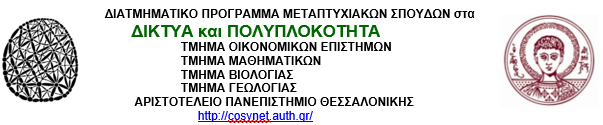 Α Ν Α Κ Ο Ι Ν Ω Σ ΗΠαρουσίαση Διπλωματικής ΕργασίαςΧρόνος: Τεταρτη 30 Ιουνίου 2021, ώρα 15:00Χώρος: Ιστοτοπος με σύνδεσμο: 
https://authgr.zoom.us/j/97089010178?pwd=Zmo1RzdKWXRLOUVZQU1jWVV6ZzFxUT09Τίτλος  Εργασίας Φοιτητης3-μελής ΕπιτροπήΑλληλεπιδραση Ενεργων Ρηγματων Σεισμων στο Αιγαιο σε Xρηση ΔικτυωνInteraction of Active Earthquake Faults in the Aegean Sea using NetworksΑικατερίνη ΚαστρινάκηΠαυλίδης Σ. (Επιβλεπων)Αντωνίου Ι. Σκορδύλης Ε.